Case: Albert, The Vomiting DogPlease review the images while you read the Presenting Information and Questions for this case.  These images will not show up in the WhenKnowingMatters website (http://www.whenknowingmatters.com/ebafree-case-assessment-and-basic-case-authoring/)  so have them available while you develop your case formulation and answer questions.  Please follow the directions in the associated PDF document explicitly.   For this and future exercises, you will not receive credit if you do not follow directions.IMPORTANT if you would like credit: Your output for submission to Compass as an attached file should be a copy of the entire case (meaning use the “Entire Case-Copy to clipboard” button on the top of the webpage.  IMAGES FOR CASE

A (below left), Ventrodorsal oblique radiograph (higher magnification and isolated view than in the normal animal shown below as reference) of a barium swallow study in this dogC (below right) Gastric endoscopic view of the mucosa of the stomach near the angularis (part of curvature of endoscope (black) is seen as well)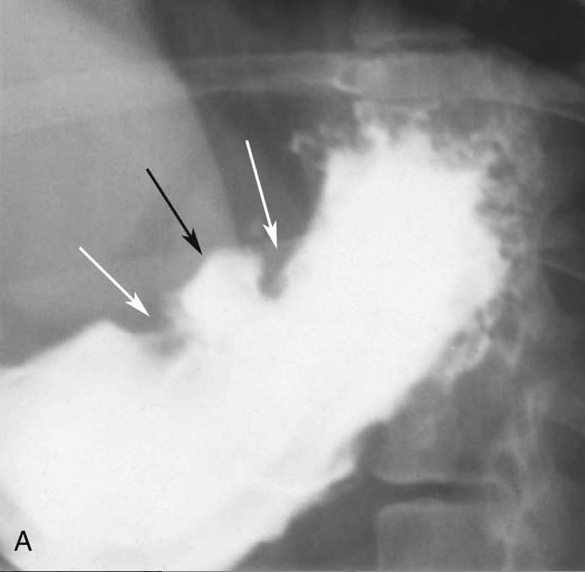 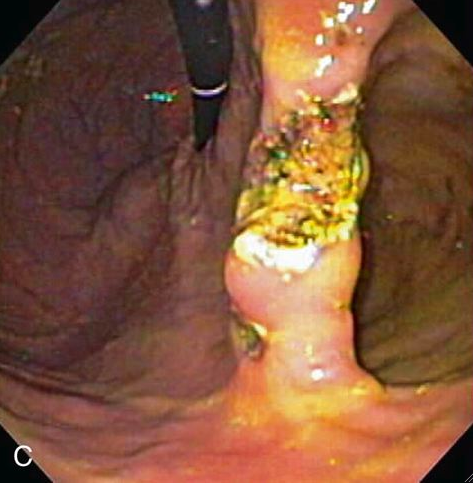 For your reference:Normal variations in fluid (barium) and gas distribution in the stomach with different patient positions. A, Ventrodorsal view, in dorsal recumbency. Gas is located in the body and pyloric antrum. Fluid settles dependently to fill the fundus and body. In this dog, there is a small amount of barium trapped in the pyloric antrum. B, Dorsoventral view, in ventral recumbency. Gas rises to the fundus and fluid settles dependently to fill pyloric portions and part of the body. Thrall. Textbook of Veterinary Diagnostic Radiology, 6th Edition. W.B. Saunders Company, 2013, Figure 43-4, p 772 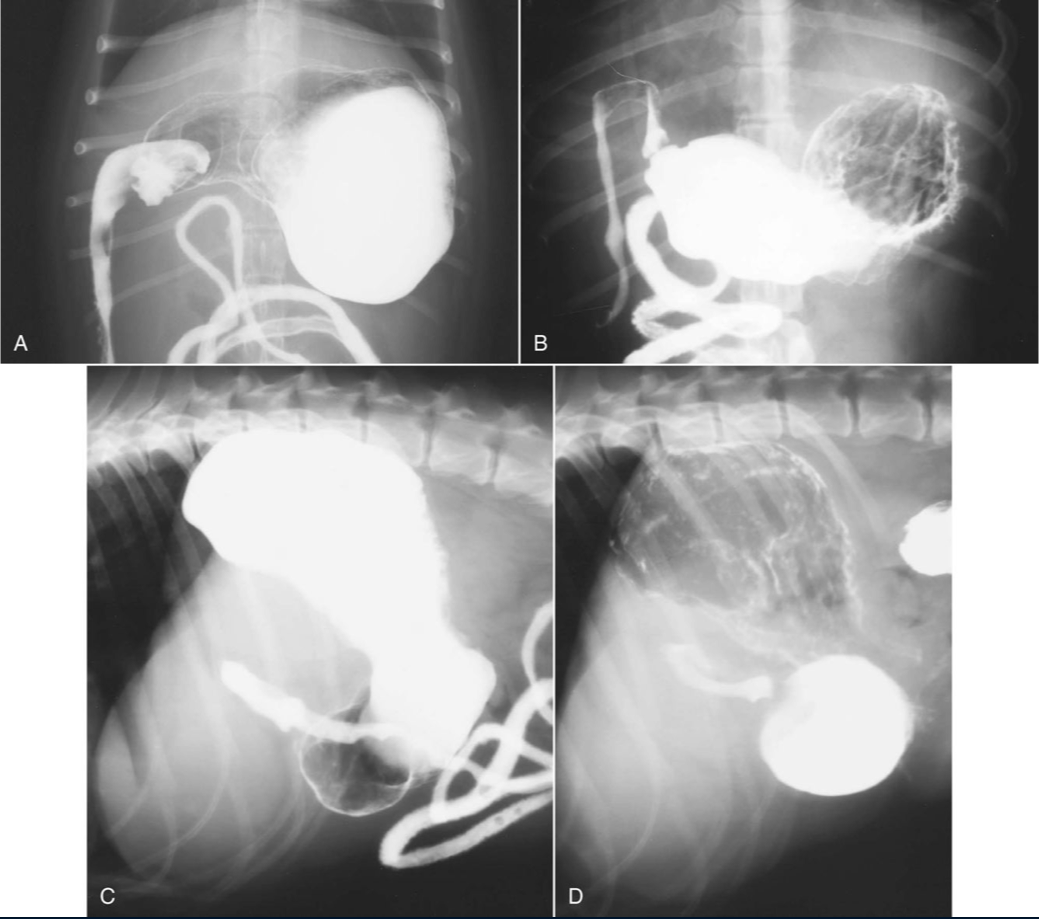 <Title>Albert, The Vomiting Dog </Title><Presenting Information Abbreviation>O</Presenting Information Abbreviation><Formulation Abbreviation>A</Formulation Abbreviation><Framework Abbreviation>F</Framework Abbreviation><Question Abbreviation>Q</Question Abbreviation><Additional Abbreviations>A,M,L,R, P</Additional Abbreviations><Formulation Relationships>Cause, Association, Quality Evidence, Learning Issue</Formulation Relationships><Presenting Information>Case: Albert, The Vomiting DogSignalment: 4 year old male neutered yellow LabradorHistory:  The owners report a two-day history of slight lethargy and intermittent vomiting which progressed to include a red tinge this morning.  The animal is still eating normally (it is a Labrador after all). The animal is up to date on its DHPPC and rabies vaccines, negative for heartworm and on monthly preventive, and had a previous condition of lameness of the right forelimb when he was 2 years old.Physical Examination: Hyper, alert, responsiveMucous membranes – tacky, <2 sec refill time, Rectal temperature – 101.6, Eyes – WNLEars – brown waxy debris AUNose – WNLOral cavity – WNL, teeth – mild tartar, no gingivitisPeripheral lymph nodes – WNLHeart – auscultates sinus arrhythmia, rate – 74Lungs – auscultates WNL, rate – 16Abdominal palpation – mild tension of cranial abdomenMusculoskeletal – no lameness, ambulates on all four limbsIntegument – mild flakinessNervous system – normal reflexes.Standard abdominal radiographs: gas opacity in the stomach and intestines, fecal material noted in colon. No obstructive pattern noted.Barium series radiographs: See figure A (from this case, not from the reference barium series)Gastric Endoscopy: A 7 mm lesion in the gastric mucosa was observed along the angularis of the stomach. (see Figure C)In your formulation, you will be asked to address the following questions while you connect altered physiology with this dog’s clinical condition:Create a list of relevant clinical observations by highlighting them for your formulation.Create a problem list for this case.List at least 2 questions you would ask of the owner to elicit additional history about this case.In Figure A of the barium study of this dog, what is represented by the black arrow, and what is represented by the white arrows?In Figure C, describe the lesion you see, and predict the types of cells you would find in a histological section at that site. What is the histologic difference between a gastric erosion and gastric ulcer?Expand your case formulation so that you postulate a pathophysiological mechanism (abnormal physiology) of the gastric mucosa leading to the gross and histological changes in the gastric mucosa. List at least 2 learning issues you explored to helpList the references which helped you address your learning issues. Use the following format:  Author Last Name, First Initial. Title of article. Journal Name Publication Year: Journal Volume No: pages</Presenting Information><Contributors>Matthew C. Allender, DVM, MS,PhD, DACZM, Aditi Das, PhD</Contributors><Framework><Framework Title> Framework Requested for Case</Framework Title><Framework Entry>F|0| Problem List</Framework Entry><Framework Entry>A|1| Answer</Framework Entry><Framework Entry>F|0| 2 Additional Questions to Ask</Framework Entry><Framework Entry>A|1| Question 1</Framework Entry><Framework Entry>A|1| Question 2</Framework Entry><Framework Entry>F|0| Barium Study Interpretation </Framework Entry><Framework Entry>P|1|Black Arrow </Framework Entry><Framework Entry>P|1|White Arrows </Framework Entry><Framework Entry>F|0| Endoscopy Interpretation </Framework Entry><Framework Entry>P|1|Gross Lesion Description </Framework Entry><Framework Entry>P|1|Cells Predicted in Histological Section of Lesion</Framework Entry><Framework Entry>P|1|Distinction between Gastric Erosion and Ulcer Histologically </Framework Entry><Framework Entry>M|0| Postulated Pathophysiological Mechanism Leading to Lesion</Framework Entry><Framework Entry>P|1| Altered Physiology 1</Framework Entry><Framework Entry>P|1| Altered Physiology 2 (as needed)</Framework Entry><Framework Entry>L|0| Learning Issues with References</Framework Entry><Framework Entry>A|1| Learning Issue 1</Framework Entry><Framework Entry>R|2| Reference 1</Framework Entry><Framework Entry>R|2| Reference 2</Framework Entry><Framework Entry>L|1| Learning Issue 2</Framework Entry><Framework Entry>R|2| Reference 1</Framework Entry><Framework Entry>R|2| Reference 2</Framework Entry></Framework>